Наименование курсаИстория и география стран второго иностранного языка
В курсе представлены учебные и контрольные материалы для расширения общекультурного, филологического и страноведческого кругозора студентов, выработки умения самостоятельно работать с языковым материалом, логично излагать свои мысли в устном и письменном предъявлении, для изучения истории и географии страны изучаемого языка.Направления подготовки45.03.02 ЛингвистикаПериод реализации курсаСправки по e-mail: suffi@mail.ruСрок окончания записи на курсСправки по e-mail: suffi@mail.ruДлительность курса 8 недельТрудоемкость4 зачетные единицыАвтор курсаМинасян София Витальевна, канд. фил. наук, доцент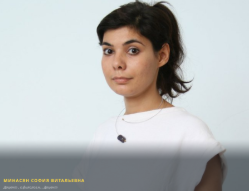 О курсеЦелью учебной дисциплины является расширение общекультурного, филологического и страноведческого кругозора студентов,  выработка умения самостоятельно работать с языковым материалом, логично излагать свои мысли в устном и письменном предъявлении, изучение истории и географии страны изучаемого языка без которых невозможно изучение собственно языка, а также формирование и признание полноценным специалистом. Практическая цель состоит в формировании у будущего лингвиста коммуникативной, лингвистической и лингвострановедческой компетенции. Коммуникативная компетенция включает способность воспринимать и порождать иноязычную речь с учетом таких условий речевой коммуникации, как тема, сфера, ситуации и роли, статусные характеристики. Студент должен уметь  делать четкие краткие письменные и устные сообщения по изучаемым темам, правильно выбирать нужную лексические единицы в зависимости от тематики.Лингвострановедческая компетенция включает в себя знания об основных особенностях социокультурного и научного развития изучаемой страны на современном этапе и умение осуществлять свое речевое поведение в соответствии с ними.Задачи учебной дисциплины обусловлены ее целями. Задачей курса является формирование у студентов теоретических знаний по истории и географии страны изучаемого языка, владение основными экономико-географическими характеристиками, касающимися и определяющими современного состояния страны изучаемого языка, ее места в мировой истории, основных исторических событий, логического развития ее истории.  Также, освоение страноведческого материала напрямую решает задачи повышение уровня владения  иностранным языком, поскольку основной материал подается на иностранном языке, а соответственно влечет за собой пополнение словарного запаса, овладение навыком работы с иноязычной литературой, повышение навыков аудирования в процессе прослушивания лекций на иностранном языке. Курс ориентирован на целевую аудиторию студентов 4-го курса в 8 семестре очного отделения кафедры «Мировые языки и культуры» по направлению 45.03.02 Лингвистика. Код и наименование учебной программы - Б1.В.ДВ.11 История  и  география  стран  второго  иностранного  языка. Дисциплина относится к профессиональному циклу и является вариативной частью дисциплин по выбору. По дисциплине предусмотрен зачет с оценкой.ФорматЗанятия проводятся в онлайн-режиме в форме видеоконференции с использованием интерактивных способов круглого стола методиками клиники, эстафеты, «лабиринта» по расписанию, согласованному со студентами. В конце семестра обучающиеся проходят промежуточную  аттестацию в форме экзамена в очной форме с идентификацией личности обучающегося.Информационные ресурсыЗагрязкина, Т.Ю., Рудченко, Л.С. Образ жизни современного француза. Праздники и будни: учебное пособие. Москва: Московский государственный университет имени М.В. Ломоносова, 2013. - RU/ЭБС IPRbooks/54644.2. Загрязкина, Т.Ю. Франция и франкофония. Язык, общество, культура: монография. Москва: Московский государственный университет имени М.В. Ломоносова, 2015. - RU/ЭБС IPRbooks/54672.Требования Изучение дисциплины «История и география стран второго иностранного языка» базируется на системе знаний, умений, приобретенных обучающимися при изучении дисциплин «Вводный курс второго иностранного языка», «Начальный уровень второго иностранного языка», «Средний уровень второго иностранного языка», «Продвинутый уровень второго иностранного языка», «Повышенный уровень второго иностранного языка», а также таких дисциплин, как «Сравнительная культурология», «Мировые языки и культуры», «Литература стран второго иностранного языка». Дисциплины, для которых необходимы знания, умения, приобретаемые в результате изучения данного учебного курса, включают в себя: «Практикум по культуре речи второго иностранного языка», «Культура речи второго иностранного языка».Для освоения курса требуется компьютер с выходом в Интернет и программой Skype. Программа курсаРаздел I Франция. Физическая география1.1. Естественная среда1.2. Современный рельефРаздел II Франция. Экономическая деятельность2.1. Крупные экономические потрясения2.2.Основные экономические отраслиРаздел III Франция. Население3.1  Демографический рост3.2. Активное население и безработица Раздел IV Франция: история (до Великой буржуазной революции  1789)4.1. Германское вторжение : Франки. Меровинги. Каролинги. Капетинги. Первые Валуа4.2. Возрождение и религиозные войны. От Генриха IV до Людовика XIV4.3. Век Просвещения и правление Людовика XV (1715-1774), Людовик XVI и  конец Старого РежимаРаздел V  Франция: история до 1958 года5.1  Французская революция (1789-1799)5.2  Франция в 19 веке. Первая Империя. (1804-1814). Первая Реставрация и 100 дней (1814-1815). Правление Людовика XVIII: 1815-1824. Правление Карла X: 1824-1830.Июльская Монархия. (1830-1848). II Республика (1848-1851). От Конституции 1848 до государственного переворота 1851. 5.3. Вторая Империя (1852-1870). Образование III Республики (1870-1879). От III Республики до 1914. III Республика с 1914 по 1940. Раздел VI Франция: политическая жизнь с 1958 г.6.1. От IV до V Республики. Президентство Шарля де Голля : 1958-19696.2. Франция 1969 -1995. 6.3. Президентства Жака Ширака : 1995-2002 et 2002-2007. 6.4. Франция с 2007 года до актуального времениРезультаты обучения и формируемые компетенцииСтуденты, завершившие изучение курса, должны обладать следующими компетенциями: способностью руководствоваться принципами культурного релятивизма и этическими нормами, предполагающими отказ от этноцентризма и уважение своеобразия иноязычной культуры и ценностных ориентаций иноязычного социума (ОК-2);владением культурой мышления, способностью к анализу, обобщению информации, постановке целей и выбору путей их достижения, владеет культурой устной и письменной речи (ОК-7);владением необходимыми интеракциональными и контекстными знаниями, позволяющими преодолевать влияние стереотипов и адаптироваться к изменяющимся условиям при контакте с представителями различных культур (ПК-16).Уровни освоения компетенций ОК-2Знать этические нормы иноязычных культур; принципы культурного релятивизма.Уметь ориентироваться в иноязычном социуме с учетом его своеобразия и культурных ценностных ориентаций; руководствоваться принципами культурного релятивизма; уважать своеобразие иноязычной культуры и ценностные ориентации иноязычного социума.Владеть системой общечеловеческих ценностей с учетом ценностно-смысловых ориентаций, различных социальных, национальных религиозных, профессиональных общностей и групп социума; принципами культурного релятивизма.ОК-7Знать формулы речевого этикета,   их функционально-коммуникативную дифференциацию.Уметь применять правила диалогического общения; выполнять речевые действия, необходимые для установления и поддержания контакта.Владеть навыками использования формул речевого этикета в разных ситуациях общения; культурой устной и письменной речи.ПК-16Знать причины возникновения стереотипов,их функции и значение для межкультурной коммуникации.Уметь отличать эффективные и неэффективные для межкультурного взаимодействия формы стереотипизации; осознавать и использовать стереотипы,отказываться от них в ситуации неадекватности.Владеть навыками толерантного общения в условиях межкультурной коммуникации; способами предупреждения возможных трудностей межкультурного диалога, обусловленных культурными стереотипами; приемами адаптации к изменяющимся условиям  при контакте с представителями различных культур.